Карта размещения рекламной конструкции №33по адресу: Иркутская область, Чунский район,  (областная дорога Тайшет-Чуна-Братск с правой стороны по направлению к г. Братск 115 км  + 600 м) ОСНОВНЫЕ ХАРАКТЕРИСТИКИ РЕКЛАМНОЙ КОНСТРУКЦИИ: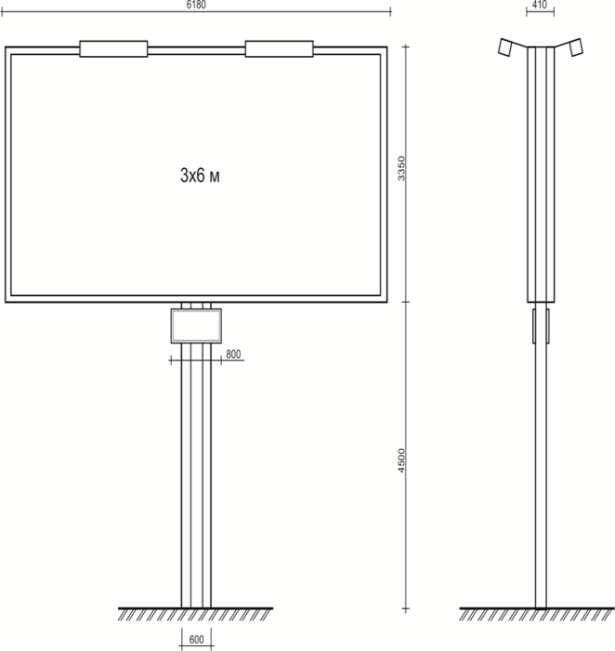 РАЗМЕРЫ:- размер информационного поля: 3х6 м;- 2-х сторонний;- допустимая высота опорной стойки: от 4,5 м до 6,0 м;ТЕХНОЛОГИЯ ЗАМЕНЫ ИЗОБРАЖЕНИЯ:- бумажный постер;- виниловое полотно.ПОДСВЕТ РЕКЛАМНОЙ КОНСТРУКЦИИ:- рекламная конструкция предполагает использование энергосберегающей системы подсвета.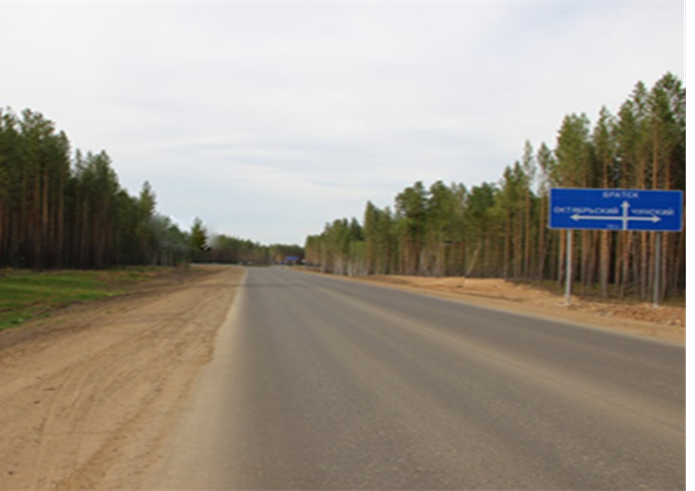 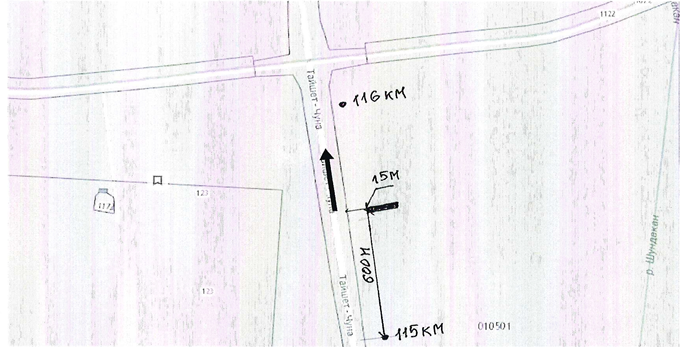 